Prince of Peace: Time & Talent Survey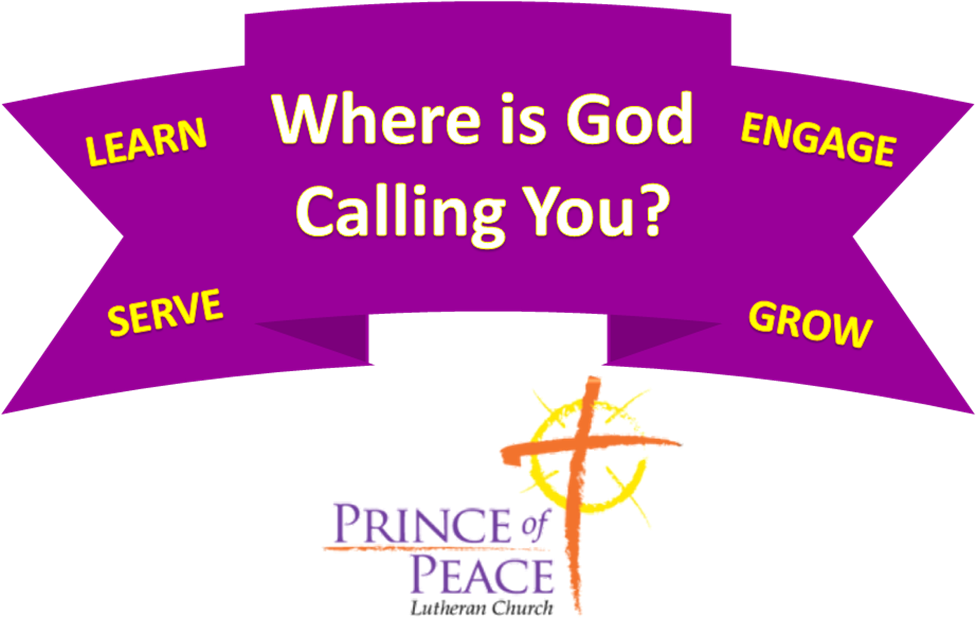 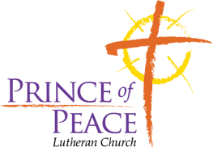 Thank you for supporting Prince of Peace and its ministries through sharing your time and talents!  Check any box in which you are interested in either learning more about or serving.  We would also appreciate completing answers to the questions at the end.  All information on these sheets will remain confidential among church staff and leadership.I am interested in serving in the following area(s):I have a passion for and/or interest in the following area(s):I would like to serve the community and individuals in the area(s) of:I can serve the church and community through personal skills and talents in:I am available:Are there any other gifts or interests that you are interested in sharing but they have not been identified?  Please share: Name: Preferred Phone:  Alternate Phone:Street Address:City, State, Zip:Email:Occupation:Service hour you most often attend: Teaching & Education:Sunday School Teacher/Helper:Preschool (birth - 4 years old)Grade School (grades K-5)Middle School (grades 6-8)Substitute TeacherHigh School (grades 9-12)Young AdultAdultsBible StudyYouth Activities:Chaperoning eventsMentoring youthCoordinating youth eventsCaring Ministries:Pastoral PartnersCaring ConnectionsEucharistic MinistersBlossom Hill MinistryComfort QuiltersPrayer Chain MinistrySocial Ministry:OMNI (Orphan Medical Network International)God’s Work, Our HandsHabitat for HumanityLorain County FoodbankELCA World HungerLove, INCProvidence HouseWomen’s Domestic Violence CenterChaplain PartnershipChristmas Mitten TreeSchool Supplies for ScrantonBox Tops & Soup Labels for ScrantonLutheran Metropolitan Ministry LMM Men’s Shelter mealsBoots for ChristmasLMM Next StepLMM Women’s Re-EntryWorship & Music:GreeterUsherAltar GuildCommunion AssistantAssisting Minister (layperson)Prayer LeaderLesson ReaderMusic (instrument): _________Handbells___  Handchimes__Music (vocal)Visual Display OperatorSound Board OperatorOutreach/Evangelism:Open Mic NightParade participation Marketing/PublicityProperty & Finance:Property upkeepFinancial planning of POPOther Service Areas:Mission volunteerPOP Leadership PositionPLEASE see the POP website for further details about each opportunity above.  https://www.princeofpeacewestlake.org/by-laws-documents Annual ReportPLEASE see the POP website for further details about each opportunity above.  https://www.princeofpeacewestlake.org/by-laws-documents Annual ReportPLEASE see the POP website for further details about each opportunity above.  https://www.princeofpeacewestlake.org/by-laws-documents Annual ReportBaking/CookingBuilding thingsCounting (numbers, money)Crafting/DecoratingEncouraging othersEvent planningFitnessGiving financiallyLeading or facilitating teams/groupsListening to others Making others welcome Making phone callsProviding compassionate care Recruiting othersSharing the Gospel with othersStorytellingTechnologySocial MediaInfrastructure & SecurityWeb designTravelWritingCounseling & Support:DivorcedMarried CouplesSingle ParentsBlended FamiliesSinglesWidows/WidowersCrisis CounselingAging ParentsChild DevelopmentAdoption/Foster CareAIDSAlzheimer's/DementiaAlcohol & Drug AddictionsBlood DrivesChildren with Special NeedsClothes PantryCrisis PregnancyDeaf Ministry Disaster Relief Ethnic/Cultural Diversity Grief CareHomelessnessHuman Sexuality & Gender AcceptanceLonelinessMental Health Issues Nursing Home MinistryPhysical AbusePhysical Handicaps/Health IssuesPrison MinistryOther: ___________________Construction/Repair:AC/Furnace RepairCabinetry/Furniture RepairElectricalFlooringHeavy LiftingLandscaping/Lawn CarePaintingPlumbingRoofingVehicle Repairs & UpkeepArts:ActingArtwork/DrawingComputer GraphicsCraftsDanceFloral ArrangingPhotography/VideographyPuppetrySewing/Quilting/CostumesStaging/PropsEducation:English as 2nd LanguageMathematics/ReadingTeaching/TutoringMiscellaneous:AccountingChildcareDriving/TransportationFood Preparation General HousekeepingInsuranceMorningsAfternoonsEveningsWeekdaysWeekendsWill need to scheduleSundayMondayTuesdayWednesdayThursdayFridaySaturdayOne Time ProjectsShort Term ProjectsAt Home ProjectsLong Term ProjectsAs Needed